Name: 					  Date: 		  Period: 		PHOTOSYNTHESIS OVERVIEWSTEP 1: Light Reaction Occurs: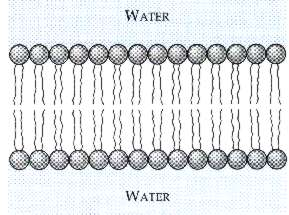 STEP 2: Dark ReactionOccurs:Analysis Questions:Indicate if each phrase describes part of the light reaction (L) or the dark reaction (D).______1. Occurs in the stroma______2. Occurs on the thylakoid______3. Requires light______4. Carbon dioxide fixation______5. Runs twice to produce glucose______6. Splits water to replace lost electrons______7. Reduces ADP and NADP+______8. Oxidizes ATP and NADPH______9. Reduces CO2______10. Oxidizes H2O